____________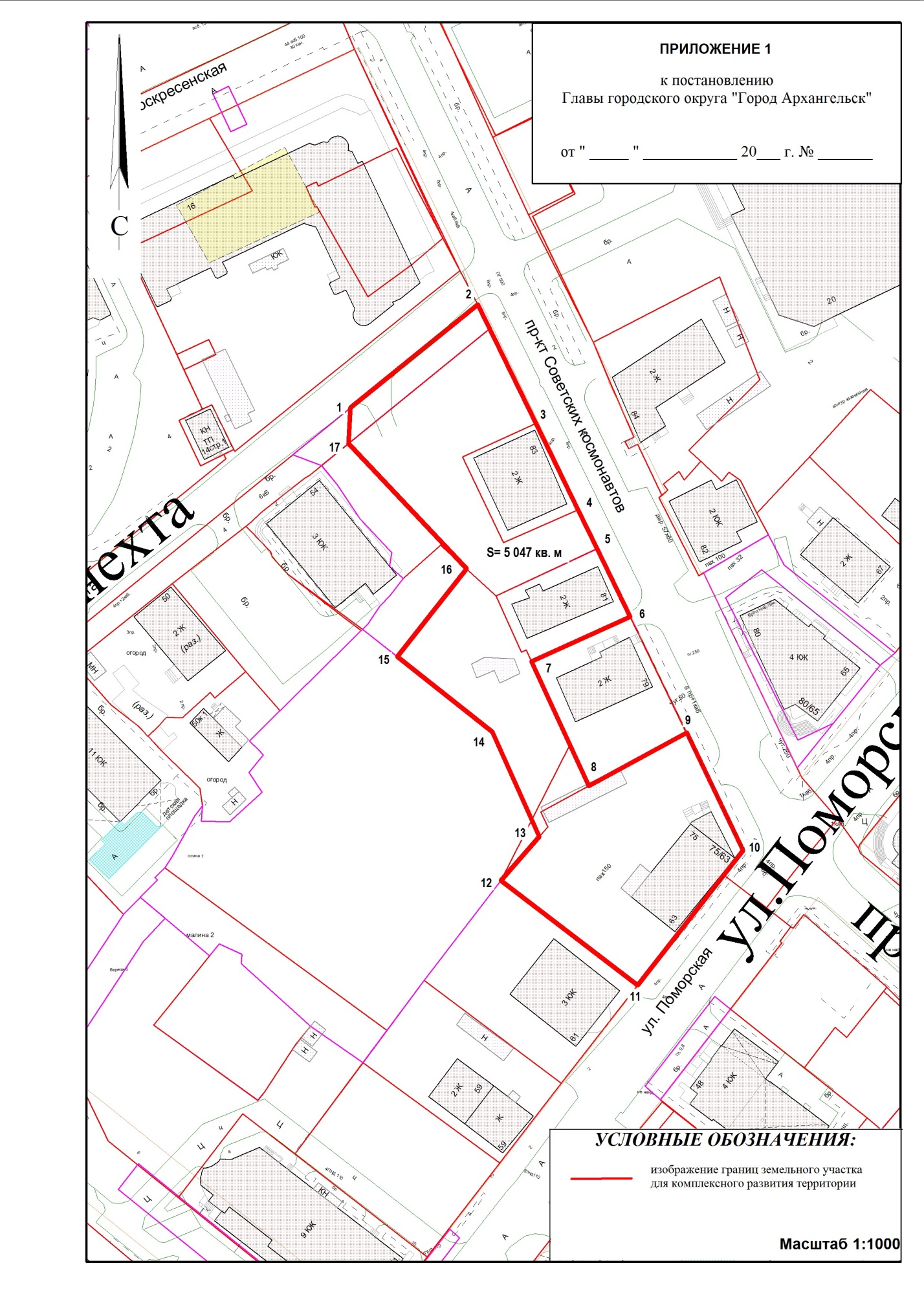 